RiksdagsstyrelsenMed överlämnande av utrikesutskottets betänkande 2013/14:UU17 Den parlamentariska församlingen för Unionen för Medelhavet (PA-UfM) får jag anmäla att riksdagen denna dag bifallit utskottets förslag till riksdagsbeslut.Stockholm den 10 april 2014Riksdagsskrivelse2013/14:214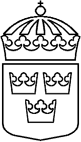 Ulf HolmClaes Mårtensson